INDICAÇÃO Nº 355/2019Assunto: Solicita a poda de galhos das árvores em volta da Praça Ferrucio Bertoni, s/n – Cecap com urgência.Senhor Presidente,INDICO ao Sr. Prefeito Municipal, nos termos do Regimento Interno desta Casa de Leis, que se digne V. Ex.ª determinar à Secretaria de Obras e Serviços Públicos, que execute a poda de árvores no na Praça Ferrucio Bertoni, s/n - Cecap com urgência, pois as árvores estão cada vez mais inclinadas com os fortes ventos e chuva. Os moradores do local estão apreensivos devido ao risco de queda das mesmas.SALA DAS SESSÕES, 11 de março de 2019.LEILA BEDANIVereadora - PV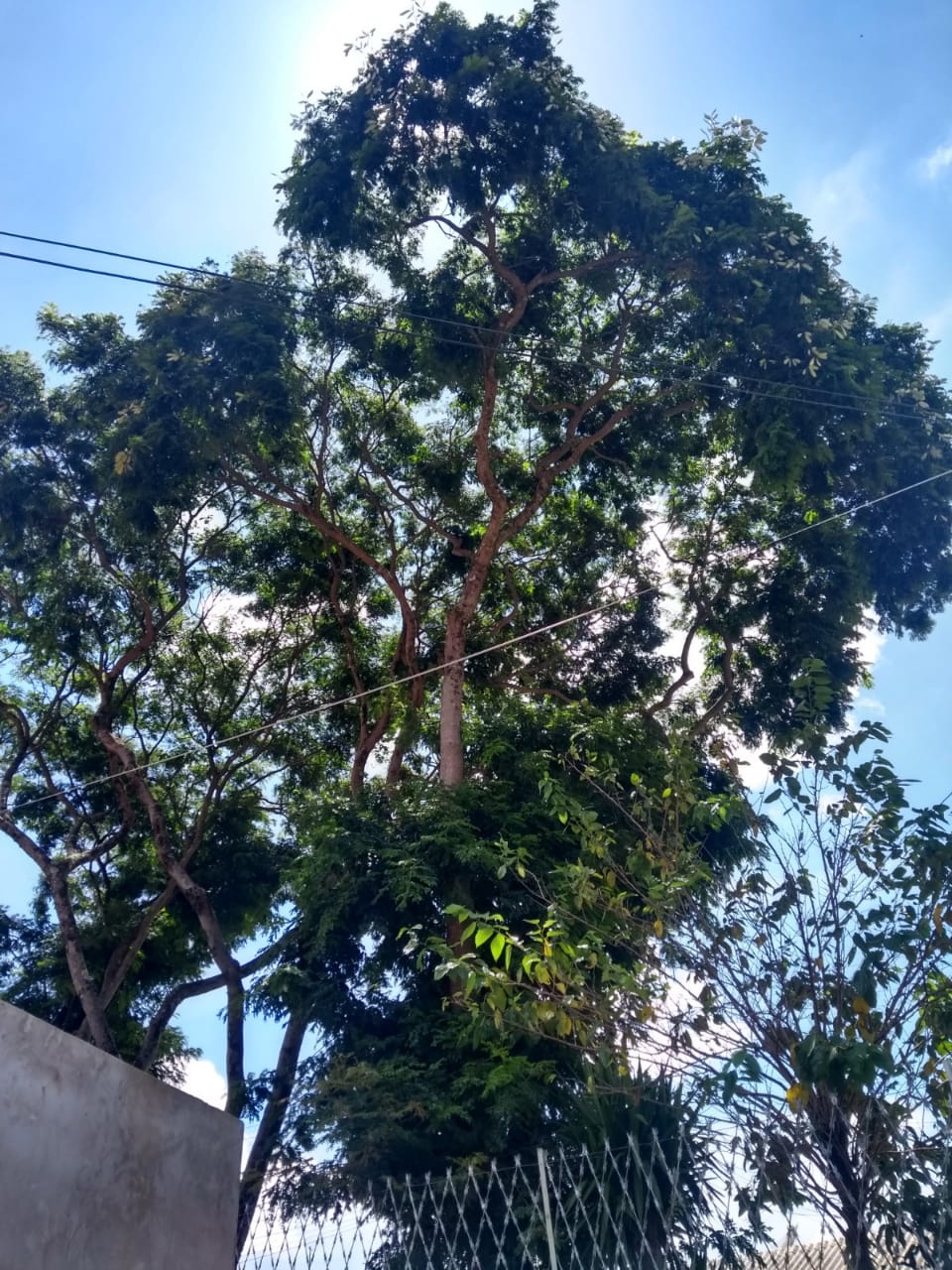 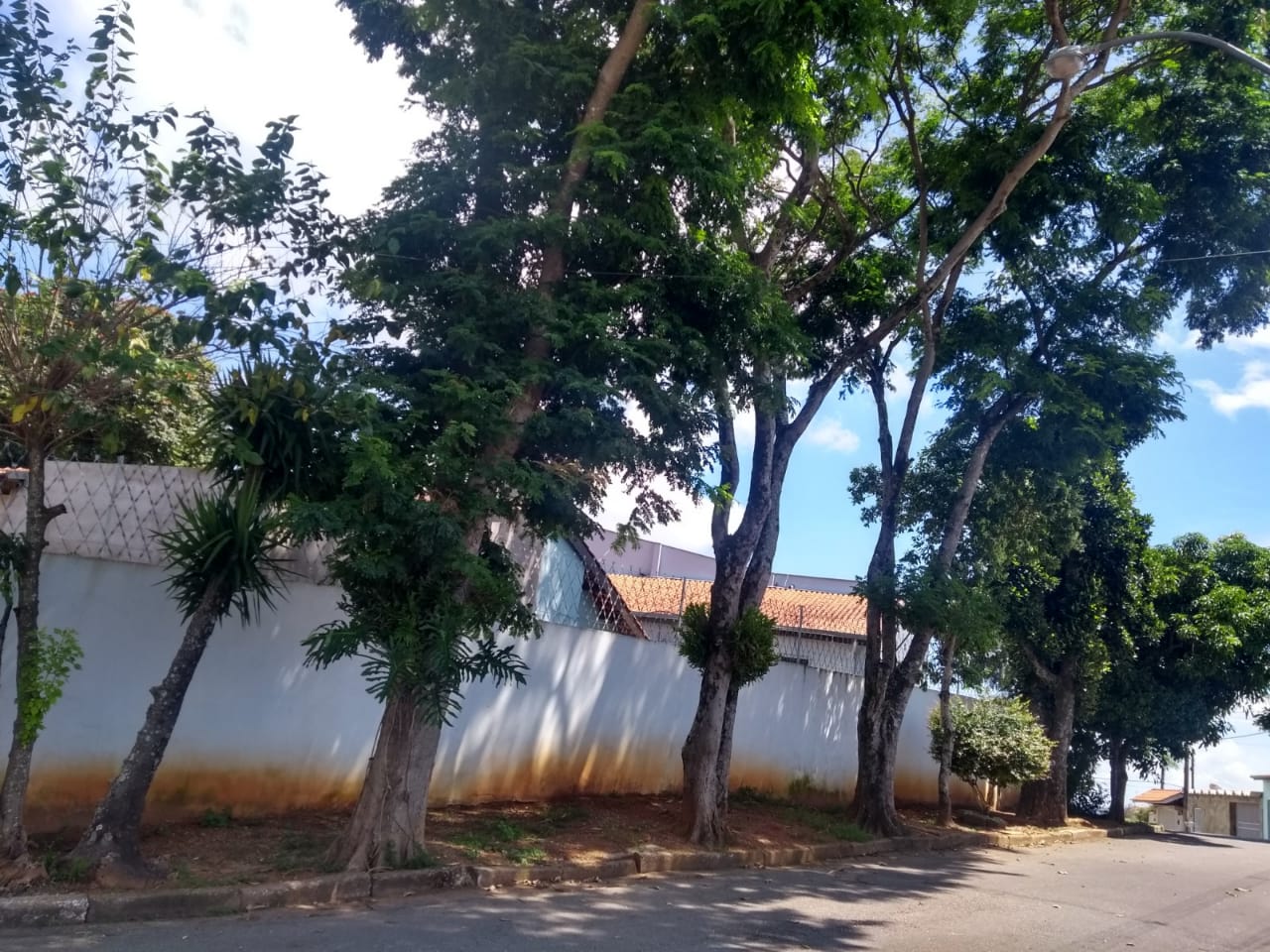 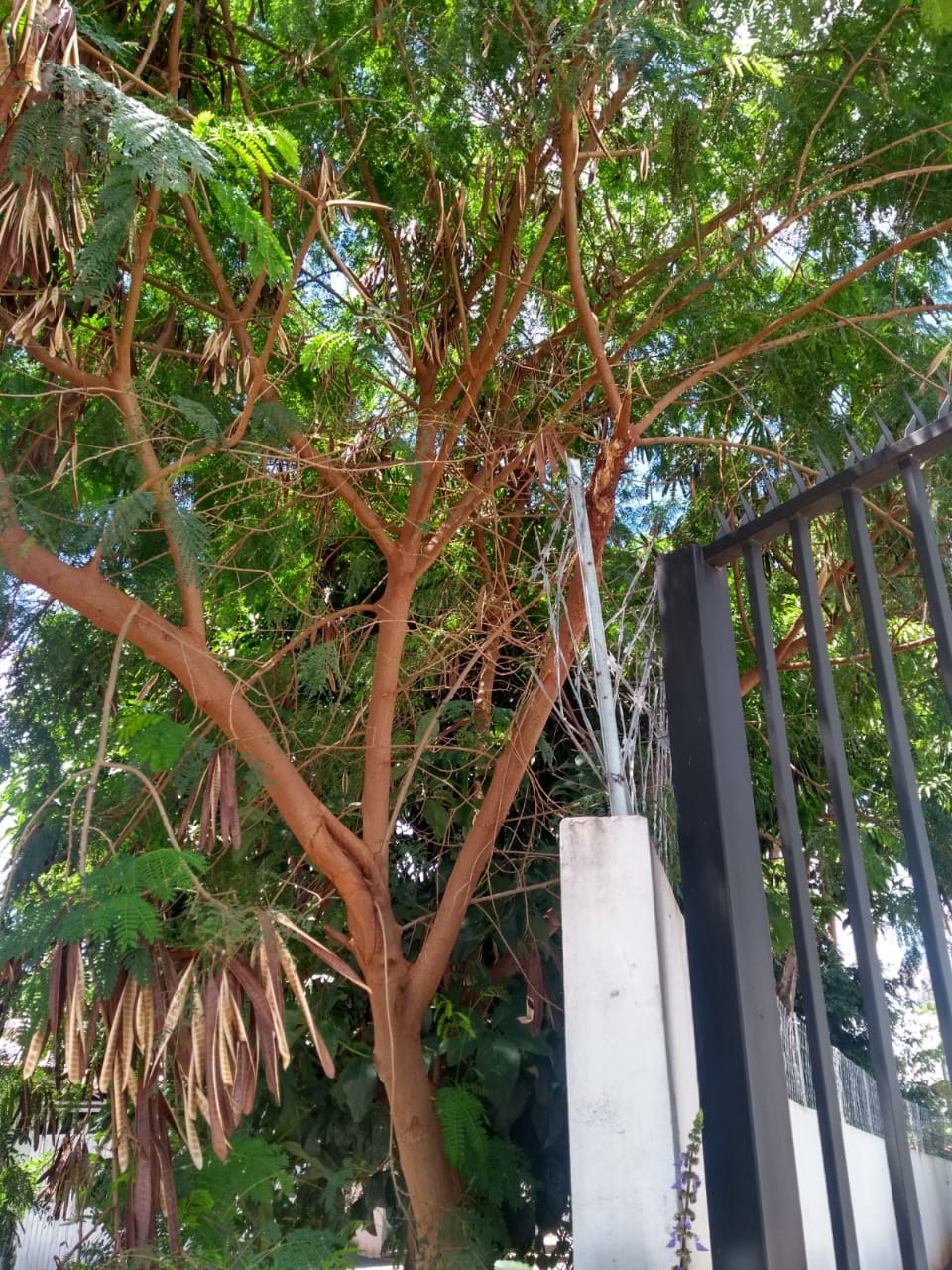 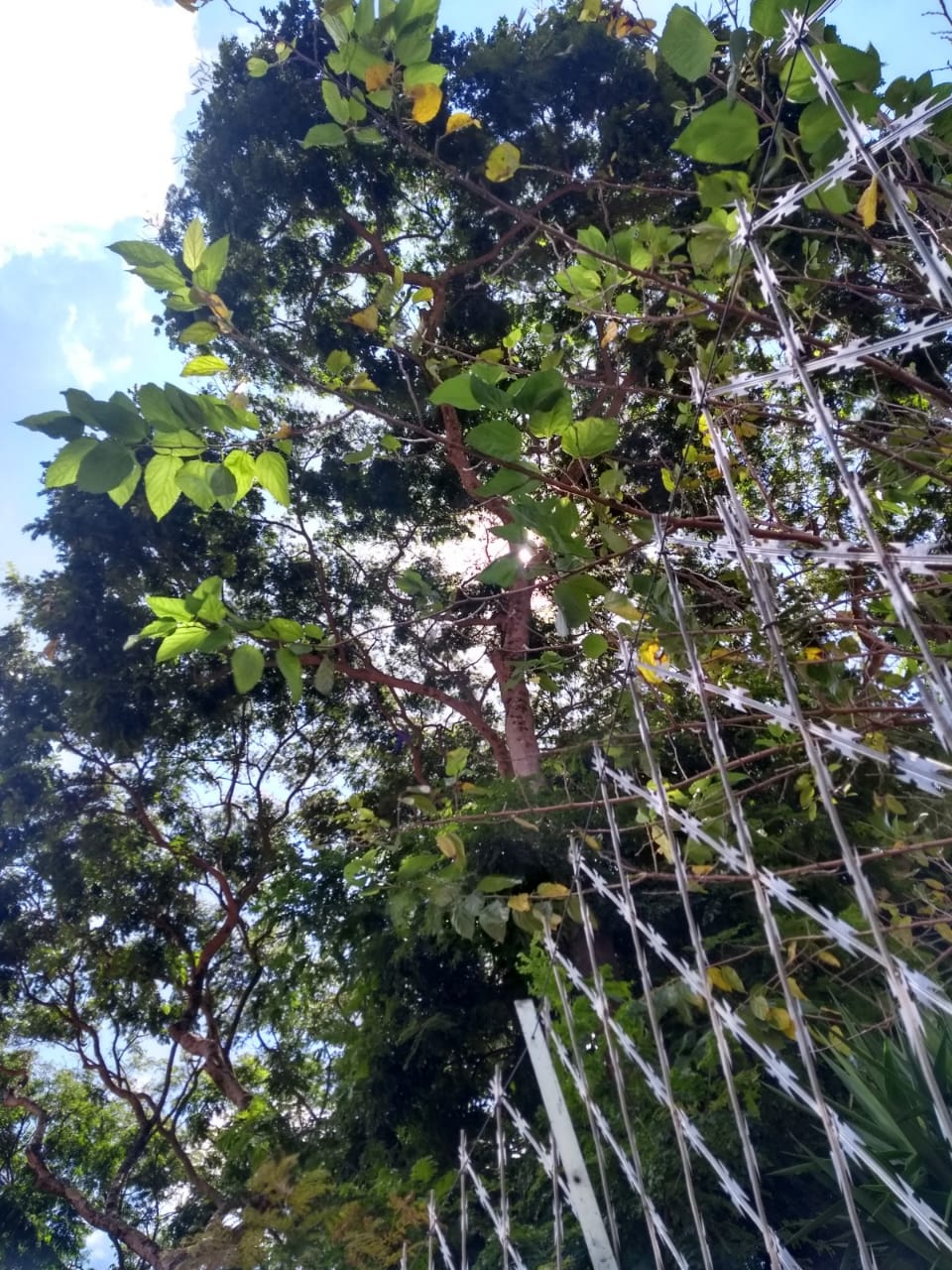 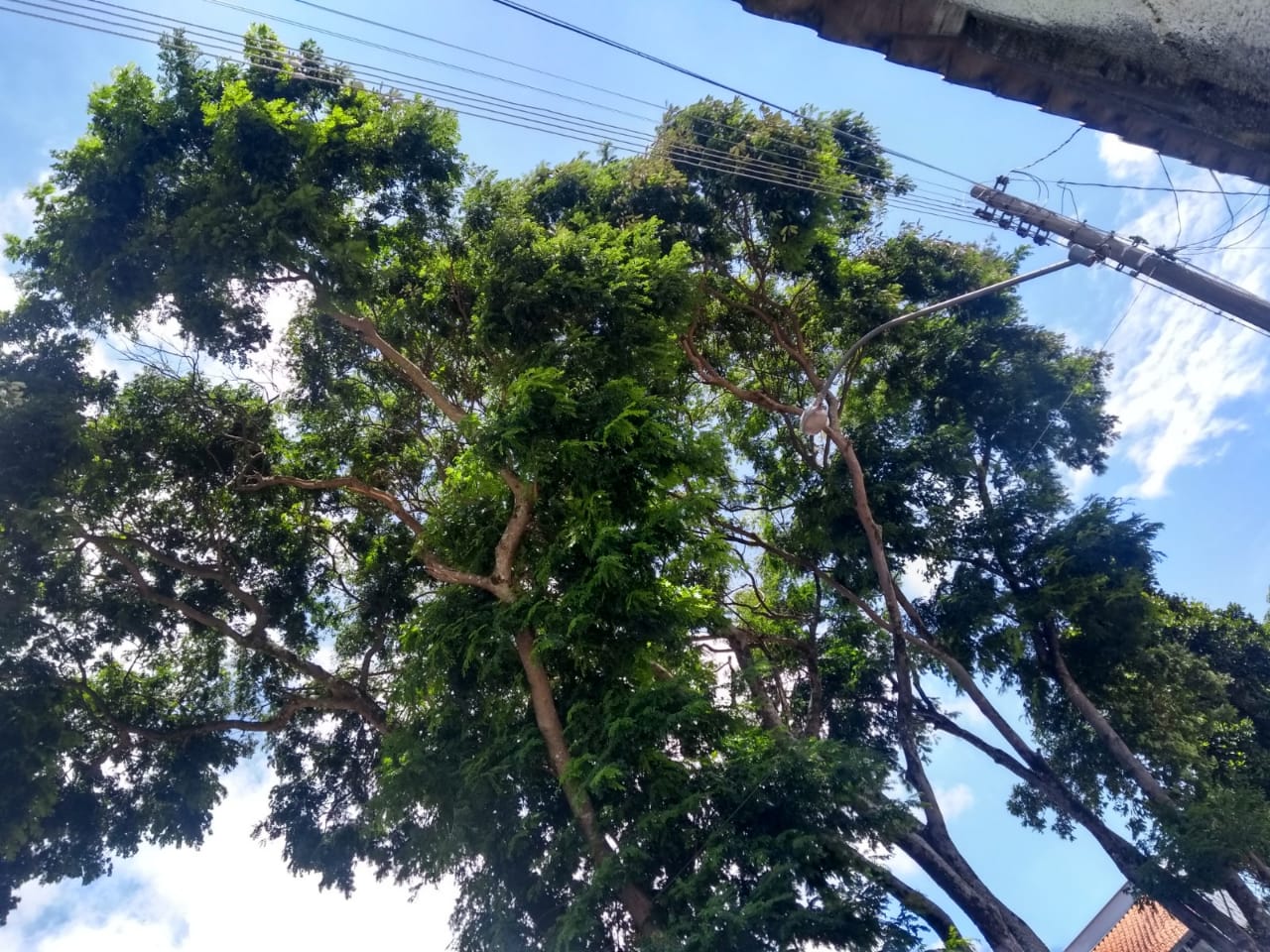 